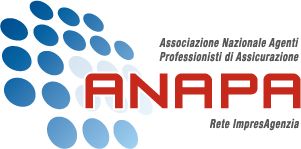 Polizze  Viaggi Guida  Anapa*Che cos’è l’Assistenza AssicurativaL’assicurazione di assistenza è la polizza con la quale l’impresa di assicurazioni, a fronte del pagamento di un premio, si impegna a fornire all’assicurato una prestazione di immediato aiuto entro i limiti convenuti nel contratto, nel caso in cui l’assicurato stesso si trovi in una situazione di difficoltà al seguito del verificarsi di un evento fortuito. Assistenza sanitaria in caso di viaggioL’Assistenza sanitaria in caso di viaggio è un tipo di copertura assicurativa che viene attivata prima di viaggi, in particolare all’estero e che permette di usufruire di alcune prestazioni, ad es. il rientro sanitario con l’ausilio di personale sanitario e di mezzi idonei (incluso aereo sanitario), oppure il rimborso delle spese in caso di impossibilità di rientro, o ancora la copertura del viaggio di un familiare che in questo modo può raggiungere l’assicurato.Questa forma di tutela è molto utilizzata da tutte le aziende, enti noprofit, università, enti governativi, organizzazioni di cooperazione internazionale, ecc, che prevedono spostamento dei propri addetti. Il rischio assistenza, che è focalizzato sull’emergenza e sul servizio piuttosto che sull’indennizzo, si presta bene alle combinazioni con altri rischi, in cui l’assistenza compare spesso in veste di garanzia accessoria; viceversa nell’assicurazione turistica l’assistenza in viaggio costituisce l’aspetto principale della polizza.La situazione per chi va in vacanza in questo periodo è certamente più complicata di quella degli anni scorsi. L'aumento dei casi legati alla variante Omicron e le restrizioni che ogni Paese sta adottando in maniera autonoma per chi entra ed esce dai propri confini potrebbero creare problemi a chi si sposta per le vacanze (soprattutto se fuori dai confini nazionali). È per questo che sempre più persone stanno valutando la possibilità di sottoscrivere anche una polizza viaggio per i propri spostamenti e soggiorni. Ma le polizze in circolazione non sono tutte uguali: come si fa allora a scegliere la polizza più adatta vista la situazione?Come prima cosa, bisogna fare attenzione ai termini previsti per la sottoscrizione della polizza, soprattutto nel caso di annullamento del viaggio: molto spesso questa garanzia è sottoscrivibile solo se stipulata entro un numero specifico di giorni dalla prenotazione della vacanza. I termini possono variare: si va dalla sottoscrizione entro le 24 ore dalla prenotazione ai casi più favorevoli al viaggiatore che pongono un limite di 72 ore dalla prenotazione.Rischio Covid: cosa guardareIn molti ci chiedono come si fa a scoprire se una polizza tutela anche in caso di problemi legati al Covid-19, conviene fare attenzione ad alcuni elementi: controllare che nelle esclusioni non siano citati il caso “pandemia” o non siano presenti riferimenti al coronavirus (Covid-19, SARS-CoV2…):in questi mesi l’offerta delle compagnie si è adattata alla nuova situazione – la pandemia prima era quasi sempre esclusa – ma è bene comunque controllare le condizioni di polizza;è opportuno controllare cosa sia previsto in caso di quarantena in particolare per la garanzia annullamento e per la garanzia assistenza. Se non posso partire per andare in vacanza o se non posso tornare il giorno preventivato perché in quarantena, non è detto che la compagnia copra questo caso specifico. In caso invece di positività al covid-19 prima della partenza, la garanzia annullamento nella maggioranza dei casi coprirà le penali di cancellazione del viaggio. Se invece contraessi il covid-19 in viaggio e non potessi tornare a casa alla data stabilita, le polizze delle Compagnie specializzate prevedono nella garanzia assistenza sia la copertura dei costi aggiuntivi di soggiorno, sia quelli per comprare un nuovo biglietto per il rientro, entro i massimali stabiliti nel contratto;un altro elemento importante è controllare se sono escluse le malattie preesistenti: è una condizione di esclusione classica, volta a non coprire solitamente le malattie croniche dell’assicurato. In questo caso sarebbe bene comunque informarsi presso la compagnia su cosa sia previsto in caso di Covid-19, in modo da essere sicuri che l’eventuale incubazione della malattia non sia considerata malattia preesistente;  la garanzia annullamento del viaggio, inoltre, di solito copre un elenco di casi specifici: è bene esserne consapevoli, perché se decidi di non partire più perché hai il timore di ammalarti di Covid-19, la garanzia non opera.FAQPrima del viaggioNon posso più fare un viaggio perché io (o il mio compagno di viaggio) siamo risultati positivi al COVID-19. Posso cancellare il mio viaggio e ottenere un rimborso?Sì, se la tua assicurazione comprende la Garanzia Annullamento Viaggio. Il contagio da COVID rientra tra le motivazioni per cui è possibile ottenere un indennizzo nei limiti indicati nelle Condizioni Generali. Verranno richiesti documenti giustificativi.Un membro della mia famiglia è risultato positivo al Covid-19 e sono costretto a fare una quarantena che mi impedisce di partire. Posso cancellare il mio viaggio e ottenere un rimborso?Sì, se la tua assicurazione comprende la Garanzia Annullamento Viaggio e se la partenza ricade all’interno del periodo di isolamento/quarantena. Sarai coperto entro i limiti indicati nei Termini e condizioni. Verranno richiesti documenti giustificativi.Ho ricevuto una notifica dall'applicazione Test anti COVID e/o dal CPAM che indicava che ero stato in contatto con una persona positiva per COVID-19. Devo pertanto stare in isolamento fiduciario e non posso più partire. Posso cancellare il mio viaggio e ottenere un rimborso?Sì, se la tua assicurazione comprende la Garanzia Annullamento Viaggio e se la partenza ricade all’interno del periodo di isolamento/quarantena. Sarai coperto entro i limiti indicati nei Termini e condizioni. Verranno richiesti documenti giustificativi.Vista la situazione di contagio nel mondo sono preoccupato e voglio cancellare il mio viaggio. Posso cancellare il mio viaggio e ottenere un rimborso?No, la paura di viaggiare non è motivo di cancellazione e pertanto non è coperto dalla nostra assicurazione di viaggio.Avevo prenotato un biglietto per un evento sportivo / concerto / parco di divertimenti ma il tutto è stato cancellato / chiuso a causa della situazione contagi.  Posso cancellare il mio viaggio e ottenere un rimborso?No, ad oggi le assicurazioni di viaggio non coprono questa situazione. Il motivo deriva dal fatto che è una situazione oggettiva e non soggettiva che colpisca direttamente l’assicurato, oltre al fatto che diventa obbligo dell’operatore turistico rimborsare tali costi in virtù di più recenti normative del settore turistico Al momento del check in vengo trovato positivo o comunque la temperatura supera i limiti consentiti, posso cancellare il mio viaggio?Si la garanzia annullamento è operante anche in questo caso, purchè il viaggio non abbia avuto ancora inizio.Sono stato licenziato a causa della crisi economica a seguito della pandemia in corso e non posso più permettermi di viaggiare. Posso cancellare il mio viaggio e ottenere un rimborso?No, la garanzia annullamento è operante solo nei seguenti casi:Malattia, infortunio o decesso dell’Assicurato, di un suo familiare o del contitolare dell’azienda o dello studio associato;Nomina dell’Assicurato a giurato o sua testimonianza resa alle Autorità Giudiziarie;Danni materiali all’abitazione dell’Assicurato od ai locali di proprietà ove svolge l’attività commerciale, professionale od industriale a seguito di incendio, furto con scasso o di calamità naturali, di gravità tale da rendere necessaria la sua presenza;Impossibilità di raggiungere il luogo di partenza del viaggio nel caso di un ritardo superiore a 24 ore a seguito di: incidente occorso al mezzo di trasporto durante il tragitto o calamità naturali.Patologia che abbia carattere di pandemia che colpisca l’Assicurato, un suo Familiare o un Compagno di Viaggio. La garanzia è valida anche in caso di positività alla patologia dopo il check-in, purché il viaggio non abbia avuto inizioQuarantena che comporti l’isolamento fiduciario o sorvegliato dell’Assicurato o di un Compagno di ViaggioPosso stipulare un'assicurazione di viaggio anche se non sono ancora stato vaccinato contro il Covid-19?Sì, almeno che il paese in cui intendi viaggiare non richieda esplicitamente la vaccinazione in ingresso. In questo caso l'assicurazione di viaggio non ti coprirà.Il paese in cui stavo per recarmi ha appena chiuso i suoi confini a causa dell'epidemia. Posso cancellare il mio viaggio e ottenere un rimborso?Questa situazione non è coperta dalle assicurazioni di viaggio. Devi contattare la tua compagnia aerea o la tua agenzia di viaggi per modificare le date o richiedere eventuale voucher per il viaggio non usufruito.A causa delle restrizioni in vigore nel paese in cui dovevo viaggiare, il mio agente di viaggio ha cambiato le mie date di soggiorno e / o la mia destinazione. La mia copertura di viaggio si applica allo stesso modo?Se la tua agenzia di viaggi ha cambiato la tua destinazione o le date del viaggio a causa della situazione sanitaria, ti consigliamo di contattare il Customer care che provvederà ad aggiornare la tua polizza assicurativa. Il premio della polizza sarà di conseguenza adeguato.A causa delle restrizioni in vigore nel paese in cui dovevo viaggiare, il mio agente di viaggio ha annullato il mio viaggio. Ho intenzione di rimandarlo di qualche mese. Sarò coperto dalla mia assicurazione di viaggio alle stesse condizioni?Se il tuo viaggio è stato cancellato ed è stato prenotato un nuovo viaggio, ti consigliamo di contattare il Customer Care che provvederà ad aggiornare la tua polizza assicurativa. Il premio della polizza sarà di conseguenza adeguatoLa mia compagnia aerea / agente di viaggio ha annullato / posticipato il mio viaggio. Posso modificare, posticipare o annullare la mia polizza di assicurazione di viaggio?Sì, ti consigliamo di contattare il Customer Care che ti provvederà la soluzione più adeguataLa regione in cui vivo ha chiuso i confini e pertanto non posso più partire. Posso cancellare il mio viaggio e ottenere un rimborso?Questa situazione non è coperta dalla nostra assicurazione di viaggio. Devi contattare la tua compagnia aerea o la tua agenzia di viaggi per modificare le date o richiedere un voucherIl paese in cui mi recherò ha appena annunciato la quarantena di tutti i viaggiatori in arrivo nel paese. Posso cancellare il mio viaggio o essere rimborsato per le escursioni o attività che avevo prenotato e che quindi non usufruirò?Questa situazione non è coperta dalla nostra assicurazione di viaggio. È necessario contattare la propria compagnia aerea o agente di viaggio per modificare le date o richiedere un voucher.Il paese in cui devo recarmi chiede di produrre un test COVID negativo all'arrivo nel territorio. Ho fatto un test prima della mia partenza ma i miei risultati non sono ancora arrivati. Posso cancellare il mio viaggio?No, le assicurazioni di viaggio non coprono questo motivo.Il paese in cui devo fare scalo impone la quarantena ai viaggiatori stranieri. Posso essere rimborsato per il prezzo del nuovo biglietto che dovrò acquistare al termine della quarantena?Questa situazione non è coperta dalla nostra assicurazione di viaggio. È necessario contattare la propria compagnia aerea o agenzia di viaggi per modificare l'itinerario e/o le date di viaggio.Il paese in cui devo recarmi chiede di produrre un certificato di assicurazione che attesti che sono coperto in caso di infezione da COVID-19 durante il mio soggiorno. Fornite questo certificato?Sì, verrà eventualmente emessa una dichiarazioneDurante il soggiornoSono stato ricoverato in ospedale in seguito di infezione da COVID-19 e non ho potuto tornare alla data originariamente programmata. Il mio nuovo biglietto di ritorno è stato preso in considerazione?Sì, a condizione che il tuo viaggio sia conforme alle raccomandazioni ufficiali del governo, organizzeremo e pagheremo il tuo ritorno dopo il ricovero.
Se invece viaggi in un paese che è oggetto di un divieto da parte del Ministero degli Affari Esteri non sarai coperto se dovessi contrarre il COVID-19 e il tuo viaggio di ritorno sarà a carico tuo.Durante il mio viaggio, io (o la persona con cui viaggio) veniamo messi in isolamento per infezione (o sospetta infezione) da Covid-19 e non posso tornare entro la data inizialmente prevista. Le mie spese di alloggio e il mio nuovo biglietto di andata e ritorno sono coperti?Sì, a condizione che il tuo viaggio sia conforme alle raccomandazioni ufficiali del governo, organizzeremo e copriremo i tuoi costi di prolungamento del tuo soggiorno e il tuo biglietto di ritorno nei limiti indicati nelle Condizioni Generali. Verranno richiesti documenti giustificativi.Se invece viaggi in un paese che è oggetto di un divieto da parte del Ministero degli Affari Esteri non sarai coperto se dovessi contrarre il COVID-19 né per il prolungamento del soggiorno né per i costi di un nuovo bigliettoDurante il mio viaggio un membro della mia famiglia è stato ricoverato in ospedale a seguito di infezione da Covid-19. Posso beneficiare della garanzia di rientro anticipato?Sì, previa presentazione di un certificato di ricovero, ci occuperemo noi del tuo rientro per raggiungere il familiare ricoverato alle condizioni previste dalla garanzia di rientro anticipatoLa situazione sanitaria nella regione in cui sto viaggiando sta improvvisamente peggiorando e voglio tornare prima per non rischiare di essere contagiato dal Covid-19. Posso usufruire della garanzia di rientro anticipato?No, questo motivo non è coperto dalla garanzia di rientro anticipato. Possiamo rimpatriarti solo se il governo italiano chiede ai suoi cittadini di tornare in Italia il prima possibile con costi a carico della Compagnia se è stata sottoscritta specifica garanzia di rientro anticipato per tale motivo.Durante il mio soggiorno, le autorità locali decidono di chiudere i confini dell'intero paese. Posso essere rimpatriato?No, questo motivo non è coperto dalla garanzia di rientro anticipato. Possiamo rimpatriarti solo se il governo italiano chiede ai suoi cittadini di tornare in Italia il prima possibile con costi a carico della Compagnia se è stata sottoscritta specifica garanzia di rientro anticipato per tale motivo.Attualmente sto viaggiando e vorrei prolungare la data di ritorno, posso prolungare la durata della mia polizza assicurativa e rimanere all’estero?No, non è possibile prolungare la data di scadenza della polizza quando il viaggio è iniziato e ti trovi già all’estero. Devi rientrare in Italia e stipulare una nuova polizza.Durante la mia permanenza mi sono ammalato di Covid-19 anche se ero stato vaccinato. Le mie spese mediche sono coperte?Sì, l’infezione da Covid-19 è coperta dalle nostre polizze assicurative